BENHA UNIVERSITY, FACULTY OF SCIENCE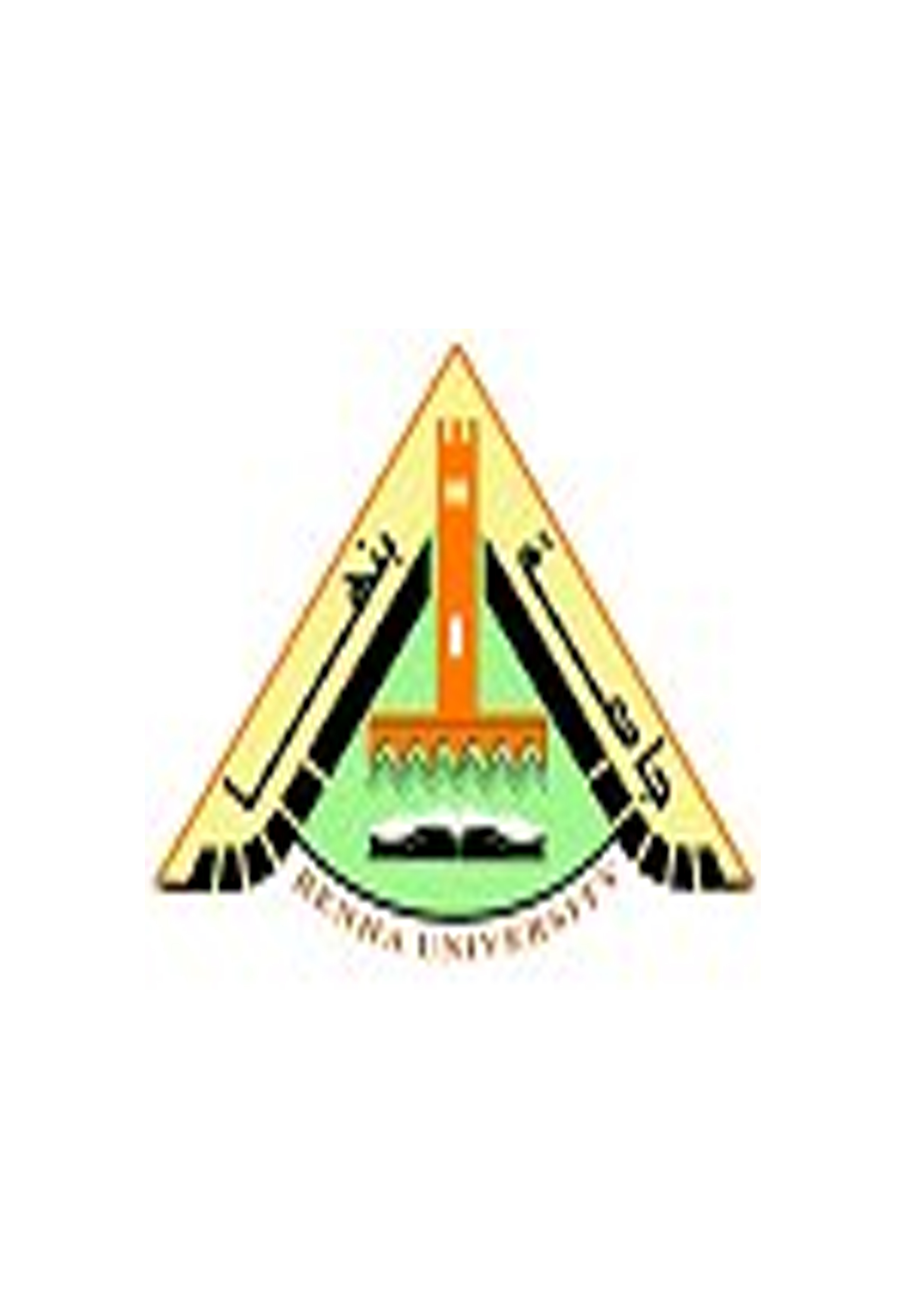 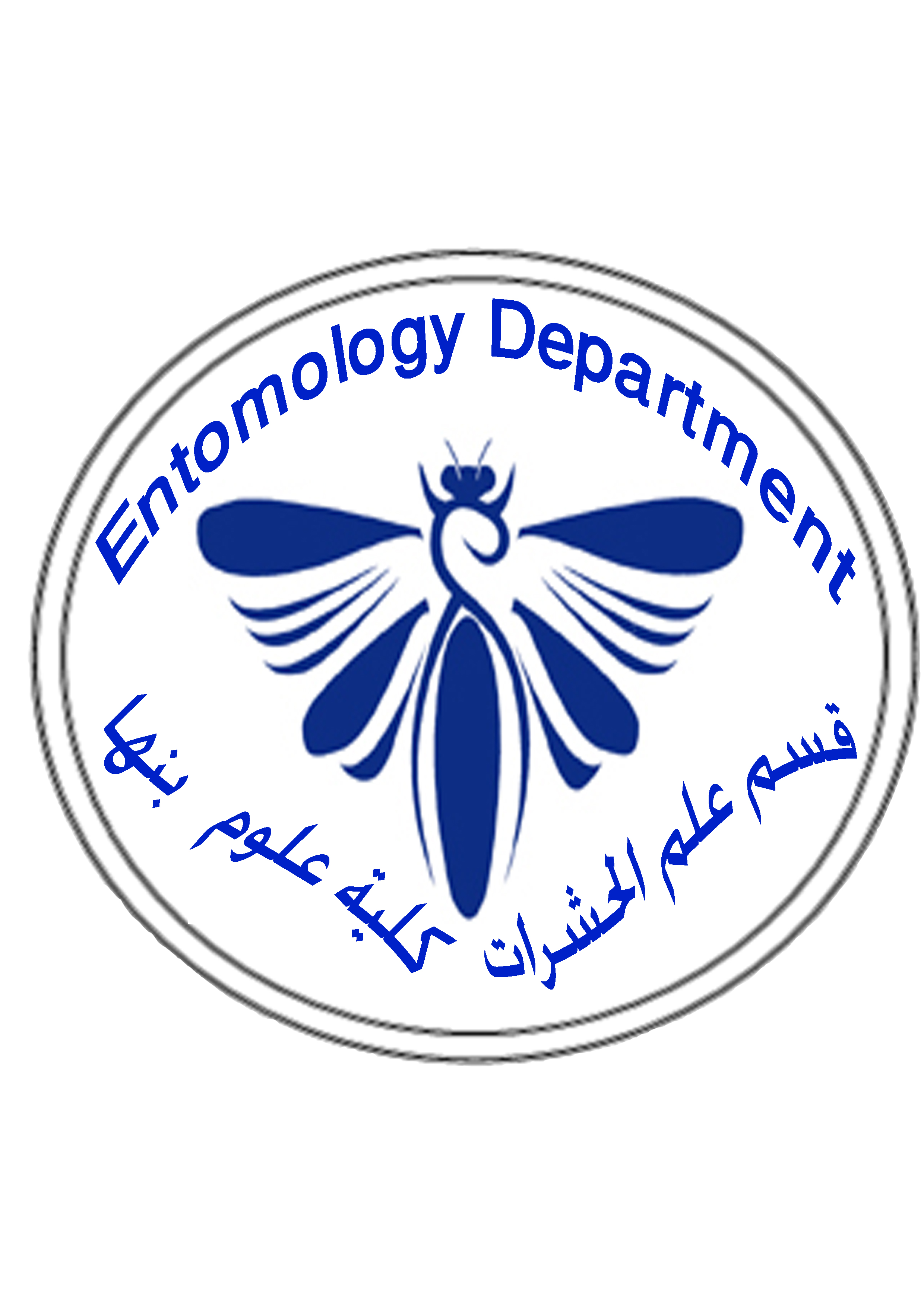 ENTOMOLOGY DEPARTMENT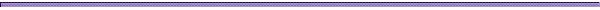 Write on four only from the following (20 marks):Information necessary for making an accurate prediction of time of deathMicroclimate data as temperature and humidityPosition (Submerged, indoor, outdoor, in shade or in sun)Reduction in the body & Cause of DeathAge, sex and fat contentsClothing, season and Geographical regionPesticides, Drugs & chemicalsInsect fauna and stage of decompositionFacts about insects can help determine if a corpse has been moved after death (postmortem movement)The body may have been moved after death, from the scene of the killing to a hiding place. Some of the insects on the body may be native to the first habitat and not the second. This will show that not only was the body moved, but it will also give an indication of the type of area where the murder actually took place. The body may have been disturbed after death, by the killer returning to the scene of the crime. This may disturb the lifecycle or successional cycle of insects on and around the body.Effect of Sun exposure on corpse decomposition.Bodies found in direct sunlight will be warmer heating up more rapidly and decomposing faster, they will lose biomass more rapidly than bodies in shade and progress through decomposition stages faster. Importance of Species identification in forensic casesBecause Different species grow at different rates, for example 7-mm maggot may be anywhere from 3 days old to 10 days old, depending on speciesMethods usually used by Forensic Entomology in PMI determinationForensic Entomologists use  different ways  in PMI determination as:Growth diagrams of flies Controlled rearingDegree-Day AccumulationArthropod succession patternsSituation dictates which is best solutionWrite the scientific term for each of the following (20 marks):Write the sign  or X in front of the following statements (10 marks):Write on DNA barcoding and its use in forensic entomology. (10 marks)An essay written by the studentCase study 1 (10 Marks)Calculate the  Accumulated degree hour (ADH) required for each stage of the Green Bottle Fly’s life cycle.                   Table 1: ADH of the Green Bottle FlyHow many days does it take for a green bottle fly egg to become an adult fly?                        13.75 Days   or    (330 Hours)For a maggot at the beginning of the second instar stage, how many hours does it take to reach the third instar if the ambient temperature is  77 °F?   From Table 1, the ADH needed for the development of second instar to third instar is  1800  ADH.  Then, how long does it take to reach  1800   ADH at 77 °F ?   1800/77 °F = 23.37 hours  Case study 2 (10 Marks) On Saturday morning of 25/12/2016, a dead body for a woman was found in a farm with many fly adults and pupae of Lucilia sericata, the ambient temperature at the site was 16 °C, the maximum temp was 27 °C and the corpse temp was 21 °C.   Pupae brought into the lab gave adults after 193 hours. Look at the table (table, 2) and Calculate the PMI for this case.(Table, 2) Development rate of the blowflies, Lucilia sericata, (in hours) at three different temperatures are found on the following tableAnswer:PMI = (41 + 53 + 42 + 98 + 148 + 393 – 193)/24 = 24.25 daysWith my best wishes and regardsProf.  Abdelwahab A. Ibrahimتمهيدي دكتورة  حشرات طبيةAcademic Year 2016/2017الحشرات في الطب الشرعي  (704 ش)Forensic Entomology (704E)80 MarksTuesday, 22/8/2017Time Allowed: 2 HoursThe StatementsScientific term1A Stage of decomposition where abdominal wall breaks allowing gasses to escape. Carcass deflates. Decay Stage 2One of the first insects to arrive at a cadaver – they prefer fresh, moist flesh.Blow flies3They generally hide under a corpse during the daylight, and only become active at night when they enter the maggot-infested part of the corpse to capture and devour maggots. Hister (clown) beetles4Late-arriving species tend to be specialist scavengers which feed on tougher parts like skin and tendons as the body dries out. Hide Beetles5The most obvious stage and tends to be the point at which a body is noticed and recovered from the water. Floating decay stage 6Organisms that use the corpse as an extension of their normal habitat Incidentals7A university research facility to investigate human decomposition under various conditions in order to understand the factors which affect its rate.   The “Body Farm” 8Stiffness or rigidity of skeletal muscles of the corpse(Rigor mortis)9A growth curve used to calculate maggot duration using temperature and maggot length  Isomegalen diagram10the amount of heat   needed for insect growth and is useful in estimating the age of larvae in forensic cases.Accumulated degree hours/days calculationsThe statements1The PMI is between 8 and 36 hours When the corpse is worm and stiffx2More fat means faster decomposition of a corpse3Sung T’zu (1235) is the First reference to forensic entomology 4Databases should be developed for every region in which insects are being used to determine time of death. 5heroin has been shown to decrease the rate of maggot's growth x6When the corpse is cold and   stiff, this means that death occurred more than 36 hours.x7The shorter the actual PMI, the less accurate the estimate of the interval. x8Use 70-95% ethanol or formalin to preserve specimens for morphological and molecular identificationx9The degree of putrefaction present in a body lying in the open air for one week corresponds to that found in a body after lying in the water for two weeks.10'Hairy' maggots belong to pioneer flies that are purely corpse feeders. xFrom To Temp. Hours ADH (accumulated degree hour) Egg First instar 72°  F 15 1080  1st instar 2nd instar 72°  F 23  1665    2nd instar 3rd  instar 72°  F 25 1800       3rd  instar pupa 72°  F 130 9360    Pupa Adult 72°  F 137 9864  Total330 H23760 ADHTemp(°C)EggLarva 1st InstarLarva 2nd InstarLarva 3rd InstarPre-pupaPupaTotal time (days)16415342981483933221213126501182402027182012409016814